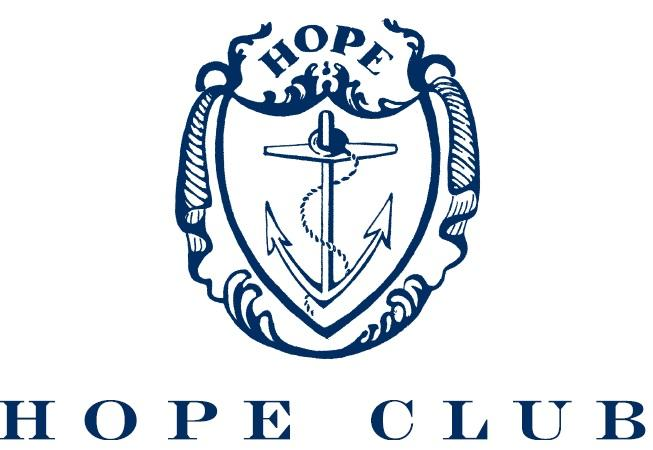 6:45 pm Sit Down Dinner in Dinning RoomFirst Course:
Traditional Caesar Salad Entree: Grilled Swordfish Served with rice pilaf and sauteed vegetables finished with a lobster sauce Dessert: Creme Brûlée Coffee Service 